徐 州 市 卫 生 健 康 委 员 会徐  州  市  生  态  环  境  局徐 州 市 发 展 和 改 革 委 员 会徐 州 市 工 业 和 信 息 化 局徐    州    市    公    安    局徐    州    市    财    政    局徐  州  市  城  市  管  理  局徐    州    市    商    务    局徐 州 市 市 场 监 督 管 理 局徐  州  市  医  疗  保  障  局徐卫医政〔 2021 〕   12  号关于印发徐州市医疗机构废弃物综合 治理工作实施方案的通知各县( 市)区卫生健康委、生态环境机构、经济发展局、公安局、 财政局、城市管理局、商务局( 商务主管部 门 ) 、市场监督管理 局、医疗保障局、交通运输局、税务局 :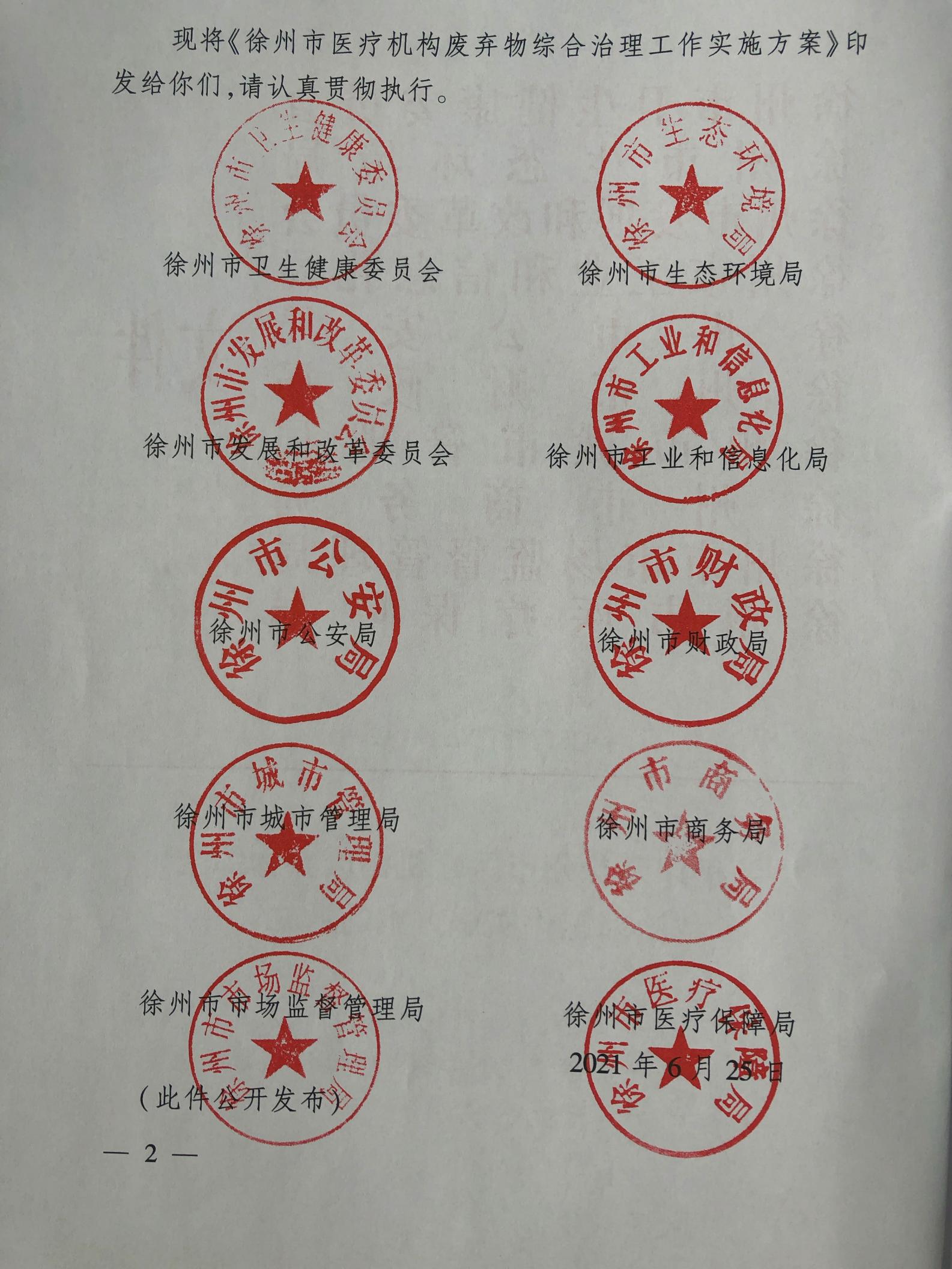 徐州市医疗机构废弃物综合治理工作实施方案为贯彻落实国家卫生健康委等 10 部委下发的《 关于印发 医疗机构废弃物综合治理工作方案的通知》( 国卫医发〔 2020〕3 号)及《 江苏省医疗机构废弃物综合治理工作实施方案》( 苏卫 医政〔 2020〕93 号)文件精神 ꎬ 加强医疗机构废弃物综合治理 ꎬ 妥 善解决目前我市医疗机构废弃物处置过程中存在的问题 ꎬ 特制 定本实施方案 ꎮ一、指导思想贯彻落实习近平总书记关于打好污染防治攻坚战的重要 指示精神 ꎬ 按照实施健康中国战略 ꎬ 以建设健康徐州为重点 ꎬ 规 范我市医疗机构医疗废物、生活垃圾和未被污染输液瓶( 袋)的 分类收集管理 ꎬ 推动医疗机构废弃物减量化、资源化、无害化和 安全处置 ꎬ 防止医疗机构废弃物泄露流失 ꎬ 坚持绿色低碳循环 发展 ꎬ 全面践行绿色生产和生活方式 ꎬ 保护生态环境 ꎬ 保障人体 健康安全 ꎮ二、工作目标2021 年底前各医疗机构内均建成医疗废物、生活垃圾和未 被污染输液瓶( 袋) 分类投放、分类收集、分类贮存、分类交接、 分类转运的废弃物管理系统 ꎬ 二 级以上医疗机构全面实现医疗废物信息化管理并与“ 无废城市”“ 以智管废”平台对接 ꎮ 加强 医疗废物处置能力建设 ꎬ 补齐医疗废物处置设施短板 ꎬ2022 年 6 月前各个县( 市)区都建成医疗废物收集转运处置体系 ꎮ 同 时 通过在多部门联合 ꎬ 以专项整治为抓手 ꎬ 以问题为导向 ꎬ 严厉打 击涉及医疗机构废弃物的违法行为 ꎬ 斩断医疗废弃物黑产业 链 ꎬ保护人体健康和生态环境 ꎮ三、基本原则( 一 )把控源头 ꎬ压实责任 。  落实医疗机构废弃物管理相关 法律法规 ꎬ做好医疗废弃物源头分类收集管理 ꎬ 压实医疗机构 主体责任和法定代表人是第 一 责任人责任 ꎬ 有效预防和控制医 疗废物对人体健康和环境产生的危害 ꎬ 消除环境隐患 ꎬ 保障环境安全 ꎮ( 二 ) 补齐短板 ꎬ优化处置 。加强医疗废物集中处置设施建 设 ꎬ 通过引进新技术、更新设备设施等措施 ꎬ 优化处置方式 ꎬ 提 升处置能力 ꎮ 体现集中处置原则、全过程管理原则、减量化无害化处置原则 ꎬ 对各类医疗废物进行规范处置 ꎮ( 三 ) 互通信息 ꎬ 分 工合作 。  完善信息交流和工 作协同机 制 ꎮ 各部门按照责任分工 ꎬ 各负其责 ꎬ 积极沟通 ꎬ 形成合力 ꎬ 落 实好对医疗机构和处置单位的合理补偿和政策支持 ꎬ 全面提升 医疗机构废弃物的规范管理水平 ꎮ四、工作任务( 一 ) 加强医疗机构废弃物管理1 、落实医疗机构废弃物源头分类( 1 ) 各级医疗机构应按照医疗机构废弃物分类标准 ꎬ 将医 疗机构内部产生的废弃物从源头分为医疗废物、生活垃圾和未 被污染的输液瓶( 袋) ꎬ 并按照《 医疗废物分类 目录》、《 关于在 医疗机构推进生活垃圾分类管理的通知》(国卫办医发〔 2017〕 30 号)文件要求 ꎬ 明确界定本单位各种废弃物分类 ꎬ 实施相应 的分类管理流程 ꎬ 在医疗机构内形成分类投放、分类收集、分类 贮存、分类交接、分类转运的废弃物管理系统 ꎬ 严禁医疗废物混 入生活垃圾及输液瓶( 袋)中 ꎮ ( 市卫生健康委牵头 ꎬ 生态环境 局参与)(2 ) 各医疗机构应完善废弃物收集贮存设施、设备建设 ꎮ 医疗废物、使用后未被污染输液瓶( 袋)以及生活垃圾等贮存地 应分别单独设置 ꎬ 依照洁污分开原则 ꎬ 做到建筑布局合理 ꎬ 设施 齐全 ꎬ 各类废弃物分类收集及转运器具符合规范要求 ꎬ 标识清 楚 ꎬ 不得混用 ꎮ ( 市卫生健康委负责)(3 ) 各医疗机构在建立完善医疗废物信息化监管系统的基 础上逐步将信息化技术手段应用到未被污染的输液瓶( 袋)及 生活垃圾收集处置管理中 ꎮ 同时 ꎬ 各废物处置单位应协同医疗 机构建立全封闭式收运管理系统 ꎬ 建立从产生到处置的全程在 线监控 ꎬ 确保医疗机构废弃物处置全过程透明化、实时化、可追 溯化 ꎮ ( 市卫生健康委、生态环境局、工业和信息化局、城市管 理局按职责分工 负责)2、加强医疗废物管理各医疗机构应按照《 医疗废物管理条例》、《 医疗废物分类 目录》要求 ꎬ 将产生的医疗废物分为感染性废物( 含实验室感染 性废物) 、病理性废物、损伤性废物、药物性废物和化学性废物 ꎮ 严格落实危险废物申报登记和管理计划备案要求 ꎬ 依法向生态 环境部门 申报医疗废物的种类、产生量、流向、贮存和处置等情 况 ꎮ 规范医疗废物收集容器、警示标识及贮存场所 ꎮ 将医疗废 物交由持有危险废物经营许可证的集中处置单位 ꎬ 执行转移联 单并做好交接登记 ꎬ 资料保存不少于 3 年 ꎮ 医疗废物集中处置 单位要配备数量充足的收集、转运周转设施和具备相关资质的 车辆 ꎬ 至少每 2 天到医疗机构收集、转运 一 次医疗废物 ꎮ 要按 照《 医疗废物集中处置技术规范( 试行)》转运处置医疗废物 ꎬ 防止丢失、泄漏 ꎮ ( 市卫生健康委、生态环境局、交通运输局按 职责分工 负责)3 、加强医疗机构生活垃圾管理医疗机构是医疗机构内生活垃圾分类管理的责任主体 ꎬ 要 制定工作制度 ꎬ 对全员开展多种形式的宣传培训 ꎬ 对医疗机构 产生的生活垃圾按照有害垃圾、餐厨垃圾、可回收垃圾、以及其 它垃圾等四类进行准确分类投放、暂存 ꎬ 并与各类垃圾回收单 位按分类进行有效衔接 ꎬ 分类运输、分类处理 ꎮ 各有关部门要 加强沟通协调 ꎬ 落实责任 ꎬ 协助做好医疗机构生活垃圾的接收、 运输和处理工作 ꎬ使医疗机构各类生活垃圾的回收处理渠道畅通、处置方式正确、资源有效再利用 ꎮ ( 市卫生健康委、生态环 境局、城市管理局、交通运输局按职责分工 负责)4、加强未被污染输液瓶( 袋)回收利用管理按照“ 闭环管理、定点定向、全程追溯”的原则 ꎬ 明确医疗机 构、企业回收和利用的工作流程、技术规范等 ꎬ 各医疗机构要制 定相应的管理制度 ꎬ 指定相关部门或专人 ꎬ 对未被污染的输液 瓶 ( 袋)的分类收集、转运及暂存等环节进行全过程的监控监 管 ꎬ 严禁将未被污染的输液瓶( 袋) 与医疗废物、生活垃圾混装 ꎮ 并集中移交辖区内回收利用企业 ꎬ 回收利用企业需通过自 动识 别技术、视频监视技术、GPS 技术等和医疗机构废弃物信息化 系统对接 ꎬ做到医疗机构使用后未被污染的输液瓶( 袋) 自 动化 全封闭收运 ꎬ 实现网络互联、实时监管 ꎮ 回收利用企业应依据 环境保护有关法律法规开展环境影响评价 ꎬ 严格依法开展建设 项 目试生产和环境保护竣工验收( 取得排污许可证) ꎬ 有合理的加工利用工艺和污染防治措施 ꎬ 制定保证废物安全利用和处理 的规章制度 ꎬ 利用资源化无害化处理技术 ꎬ 通过高温干热灭菌－ 分类－破碎－清洗－烘干－造粒－注塑等工 序实现资源化无害化 处理 ꎮ 明确未被污染的输液瓶( 袋)及其处理后的产物不得用 于医药、食品、化妆品、玩具等可能危害人体健康的行业再使 用 ꎮ ( 市卫生健康委、商务局、工业和信息化局、市场监管局、城 市管理局、地方人民政府按职责分工 负责)( 二 ) 提升医疗废物集中处置能力建设1 、加强医疗废物集中处置设施建设 ꎮ 对我市医疗废物集 中处置单位运行情况进行全面评估 ꎬ 包括处置工艺、处置能力、 转运车辆、中转设施等 ꎮ 结合我市实际 ꎬ 提出医疗废物集中处 置设施建设意见及提标改造意见 ꎮ 积极引进具有 一 定规模和 具备各类医疗废物处置能力的医疗废物处置企业 ꎬ 给予政策支 持 ꎬ做到点对点集中交接转运 ꎬ 集中处置 ꎬ 减少长途转运风险及 监管不力风险 ꎬ 确保医疗废物在本地区内安全处置 ꎮ 2021 年底 前完成市医疗废物集中处置设施提标改造使之符合运行要求以满足全市各类医疗废物处置需求 ꎮ 2022 年底前建成 1 个应 急备用医疗废物集中处置设施 ꎮ ( 地方人民政府负责)2、优化医疗废物处置方式 ꎮ 医疗废物处置单位应积极引 进新技术、新 工艺 ꎬ 新方法 ꎬ 增设处置设备 ꎬ 制定合理处置流程 ꎬ 降低成本 ꎬ 大幅提升现有处置单位处置能力 ꎬ 改变处置方式 ꎬ 减 少填埋等土地资源浪费以及环境污染 ꎬ 切实做好医疗废物处置 过程减量化 ꎬ 严防各类医疗废物流失泄露造成环境污染 ꎮ ( 生 态环境局负责)3 、建立医疗废物收集转运处置体系 ꎮ 在 2022 年 6 月底前 ꎬ 实现每个县( 市) 都建成医疗废物收集转运处置体系 ꎬ 把各级医 疗机构包括门诊、诊所、服务中心、卫生室等均应纳入收集转运体系 ꎬ 根据区域特点 ꎬ 按照就近集中原则 ꎬ 统筹建立医疗废物中 转集中收集点 ꎬ做好医疗废物交接登记工作 ꎬ 做到全覆盖、无遗 漏、规范交接转运 ꎮ ( 地方人民政府负责)( 三 ) 开展医疗机构废弃物专项整治1 、整治医疗机构违法违规行为 ꎮ 重点整治不规范分类、收 集和暂存医疗废物ꎻ医疗废物( 含病原微生物实验室剩余样本 等) 、输液瓶( 袋)混入生活垃圾 ꎻ 未使用专用包装及容器盛装 医疗废物 ꎻ 未将医疗废物交由有资质的单位集中处置 ꎻ 虚报瞒 报医疗废物产生量 ꎻ 未严格执行危险废物转移联单制度 ꎬ 非法 倒卖、处置医疗废物等行为 ꎮ 未将生活垃圾进行定点投放、分 类收集和暂存并标识明显 ꎻ 未与具备餐厨废弃物收运、处置资 质的单位签订合同 ꎻ 未将有害垃圾交由有资质的单位进行收集 等行为 ꎻ 未按照标准做好未被污染的输液瓶( 袋) 的收集并集中 移交回收企业ꎻ将传染病区、传染病和疑似传染病患者、采取隔 离措施的其他患者治疗产生的输液瓶( 袋) 按可回收废物处理 ꎻ 将涉及使用细胞毒性药物、麻醉类药品、精神类药品、易制毒药 品和放射性药品的输液瓶( 袋) 按可回收废物处理ꎻ未与有 回 收、利用能力的单位签订合同 ꎻ 未做好交接登记工作等行为 ꎮ ( 市卫生健康委牵头 ꎬ 市生态环境局、市商务局、工业和信息化 局、城市管理局、市公安局配合)2、整治医疗废物集中处置单位违法违规行为 ꎮ 重点整治 医疗废物集中处置单位无危险废物经营许可证ꎻ未按照许可证 规定收集、贮存、处置医疗废物 ꎻ 未按规定及时收运医疗机构医 疗废物 ꎻ 未严格执行危险废物转移联单制度ꎻ医疗废物的转运 和处置不符合要求ꎻ医疗机构外医疗废物处置脱离闭环管理 ꎬ非法倒卖、处置医疗废物等行为 ꎮ ( 市生态环境局牵头 ꎬ 市公安 局、市卫生健康委配合)3 、整治其他单位和个人违法违规行为 ꎮ 重点整治非法倒 卖、回收利用和处置医疗废物 ꎻ 生活垃圾处置单位存在未及时 清运、处理医疗机构生活垃圾ꎻ回收企业存在非法倒卖未被污 染输液瓶( 袋) ꎬ 将未被污染输液瓶( 袋) 交不具备资质的单位 处置 ꎻ 利用企业将未被污染的输液瓶( 袋) 用于原用途、制造餐 饮容器以及玩具等儿童用品等ꎻ医疗机构外未被污染的输液瓶 ( 袋)回收利用脱离闭环管理等行为 ꎮ ( 市卫生健康委、市城市 管理局、市 工业和信息化局、公安局、商务局、市场监督管理局 按职责分工 负责)五、保障措施( 一 ) 完善信息交流和工作协同机制 。  强化各级行政部门 间信息交流和工 作协同机制 ꎮ 卫生健康部门要及时向生态环 境部门通报医疗机构医疗废物产生、转移或自行处置情况 ꎮ 生 态环境部门要及时向卫生健康部门通报医疗废物集中处置单 位行政审批情况 ꎬ 面向社会公开医疗废物集中处置单位名单、 处置种类和联系方式等 ꎮ 城市管理部门要及时提供生活垃圾 专业处置单位名单及联系方式 ꎮ 商务、工业和信息化部门要共 享有能力回收和利用输液瓶( 袋) 等可回收物的企业名单、处置 种类和联系方式 ꎬ 并及时向卫生健康部门通报和定期向社会公 布 ꎮ 建立健全医疗机构废弃物监督执法机制 ꎮ 各相关部门在执法检查和 日 常管理中发现有涉嫌犯罪行为的 ꎬ 及时移送公安 机关 ꎬ 并积极为公安机关办案提供必要的支持 ꎬ 医疗机构要促 进与医疗废物集中处置单位、回收企业相关信息的共享联动 ꎬ 促进医疗机构产生的各类废弃物得到及时处置 ꎮ 建立健全医 疗机构废弃物监督执法结果定期通报、监管资源信息共享、联 合监督执法机制 ꎬ 相关部门既要履行职责 ꎬ 也要积极沟通 ꎬ 全面 提升医疗机构废弃物的规范管理水平 ꎮ ( 市卫生健康委、生态 环境局牵头 ꎬ 商务局、工业和信息化局、城市管理局、市场监管 局、公安局、税务局参与)( 二 ) 夯实医疗机构废弃物管理责任 。各医疗机构应建立 健全医疗机构废弃物责任体系 ꎬ 落实医疗机构法定代表人是医 疗机构废弃物分类和管理的第 一 责任人 ꎬ 产生废弃物的具体科 室和操作人员是直接责任人 ꎮ 明确相关管理部门的管理责任 ꎬ 医院感染管理部门要加强业务指导和监管 ꎮ 实行后勤服务社 会化的医疗机构要落实主体责任 ꎬ 医疗机构应加强对提供后勤 服务组织的培训、指导和管理 ꎮ 我市将废弃物处置纳入等级医 院评审及公立医院绩效考核中 ꎮ 各部门按照职责分工 落实医 疗机构废弃物分类管理职责 ꎬ 指导医疗机构做好各类废弃物的 分类、贮存 ꎬ 为医疗机构废弃物处置提供处置途径 ꎬ 确保医疗机 构废弃物处置安全、有效 ꎮ 对委托殡葬单位处置病理性废物的地区 ꎬ 要明确处置单位的监管部门 ꎬ 防止病理性废物流失及污 染环境 ꎮ ( 市卫生健康委、生态环境局、城市管理局、交通局、商务局、工业和信息化局按职责分工 负责)( 三 ) 落实医疗机构废弃物处置政策 。  综合考虑区域内医 疗机构总量和结构、医疗废物实际产生量及处理成本等因素 ꎬ 合理核算医疗废物处置价格 ꎬ 原则上医疗废物处置价格按照重 量计价 ꎬ避免其他生活垃圾混入医疗废物 ꎬ 实现医疗废物减量 化 ꎬ 利于医疗废物交接环节监督监管 ꎮ 医疗机构按照规定支付 的医疗废弃物处置费用作为医疗成本 ꎬ 在调整医疗服务价格时 予以合理补偿 ꎮ 将医疗机构未被污染的输液瓶( 袋)回收和利 用所得列入合规收入项 目 ꎮ 符合国家和地方环境保护标准的 医疗废物集中处置单位和未被污染的输液瓶( 袋)回收利用 一 体化企业可按规定享受环境保护税等相关税收优惠政策 ꎮ ( 市 发改委、财政局、税务局、医保局、市卫生健康委按职责分工 负 责)( 四 )做好公众宣传和医疗机构全员培训 。各相关部门和 相关处置及回收利用企业要充分发挥媒体作用 ꎬ 坚持正确的舆 论导向 ꎬ 利用网络、电视、广播、报刊等媒体形式 ꎬ 广泛宣传医疗机构废弃物科学分类、规范处理的意义和有关知识 ꎮ 特别是卫 生健康行政部门和医疗机构要加强宣传培训 ꎬ 做好医疗机构全 员培训、就诊患者宣传培训及公众宣传教育 ꎬ 引导正确的医疗 机构废弃物管理观念 ꎬ 防范医疗安全风险 ꎮ 引导行业、机构和 公众对未被污染的输液瓶( 袋)回收利用的价值和安全性的认 识 ꎬ 大力宣传医疗机构废弃物综合治理的工 作成效和典型做法 ꎬ 营造全社会共同参与的 良好氛围 ꎮ ( 市卫生健康委、生态环 境局、商务局、工业和信息化局、城市管理局按职责分工 负责 ꎬ 宣传部、市委网信办、公安局参与)( 五 ) 开展总结评估 :各相关牵头部门要组织对各牵头工 作进行阶段性评估 ꎬ 各相关部门将评估结果于当年 12 月 10  日 前报送市卫健委 ꎬ2022 年底前完成全面评估 ꎬ 对任务未完成、职 责不履行的地方和有关部门进行通报 ꎬ 存在严重问题的 ꎬ 按程 序追究相关人员责任 ꎮ ( 市卫生健康委、市生态环境局、市发展 改革委、商务局、工业和信息化局、城市管理局等按职责分工 负 责)徐州市卫生健康委员会办公室               2021 年 6 月 25  日 印发—  14  —